Ústecký kraj – krajský úřad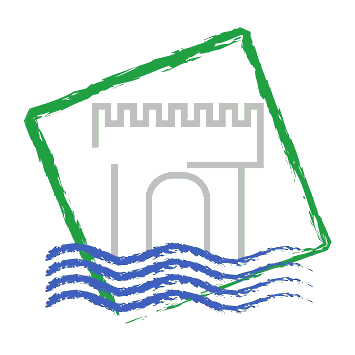 zpráva o výsledkuzahraniční pracovní cestyDatum cesty:16.10. – 17.10.2013Název, cíl a důvod cesty:22.7.2014. Setkání partnerůHarmonogram cesty:8:17 odjezd z Ústí nad Labem10:00 – 17:10 jednání s partnery dle programu17:13 – odjezd z Drážďan do Ústí nad LabemPrůběh a výsledky cesty:Přehled o pokroku v projektu a budoucí úkolyFinanční management SAB poslala návrh nové smlouvy. Schválení přesunu finančních prostředků mezi partnery.Práce s veřejností je třeba hledat formy, jak veřejnost informovat o výsledcích projektuMěření ultrajemných částic – probíhá, nutné řešit jak zajistit měření a kalibraci přístrojů po skončení projektuZískání a vyhodnocení pacientských dat v Ústí nad Labem a Annaberg-Bucholzi – sběr dat s projektem skončíZávěrečná vědecká zprávaZávěrečná konferenceProjekt se dostal do závěrečné fáze. Je třeba zpracovat závěrečnou vědeckou zprávu – Termín: 1. verze do 15. října. Zpráva nebude k dispozici na konferenci. Většina kapitol je již rozpracovaná, je třeba dopracovat a vyhodnotit poslední měření. Zpráva bude ve dvou jazykách – v češtině a v němčině.Důležité abychom o výsledcích informovali veřejnost, odborníky i politiky. Informace proběhnou na závěrečné konferenci. Budou k dispozici informační materiály. Do Zastupitelstva materiál dávat nebudeme. Bylo by možné dát jen pro informaci zastupitelům, ne na program ZÚÚK.Informační materiály – 2 jazyčné, tištěné, vzhled bude odpovídat brožuře. Proč je projekt důležitý, jaká jsou opatření, doporučit aktivity ke zlepšení stavu ultrajemných částic v ovzduší.Závěrečná konference:Termín: 4.12.2014 od 10:00 hodin., prezence od 9:00 hodin.Občerstvení: zajistí ČMHÚ,Tlumočníka: ZÚ + ÚKSál: ÚKKaždý partner pošle seznam lidí, komu by se měla poslat přihláška – do konce srpna Anje Zscheppang.Poslat návrhy na přednášejícíZÚ – vytiskne poster bude umístěn v OC Forum. Originál posteru obdržíme z TU v září, umístíme ve vstupní hale Krajského úřadu.Úvodní slovo – zajistí ÚK + přivítáníDále bude konferenci řídit LPMěřeníOdběryZdravíDiskuse2. den – pracovní schůzka od 9:00 hodinPokud bude potřeba, sejdeme se ještě v září na ČMHÚSpolucestující:Ing. Pavel SedleckýNáklady na cestu hrazeny z:Projektu Ultrajemné částice a zdravíZpracoval:Ing. Marcela Holečková, CSc.Datum:24.7.2014